DEPARTMENT OF HISTORYDEPARTMENT LEVEL ACTIVITIES DURING 2019- 2020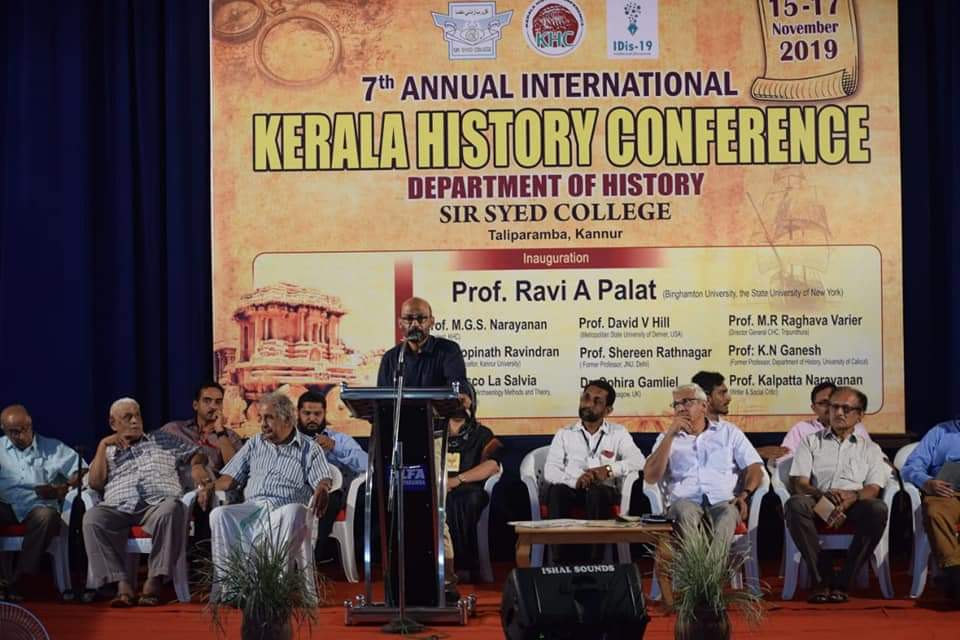 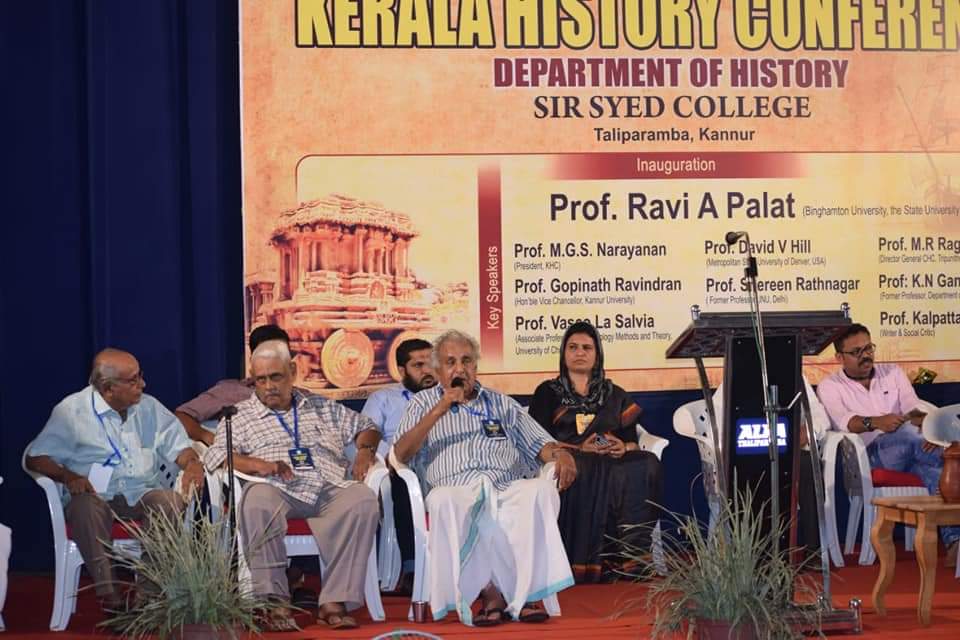 Kerala History Conference - 2019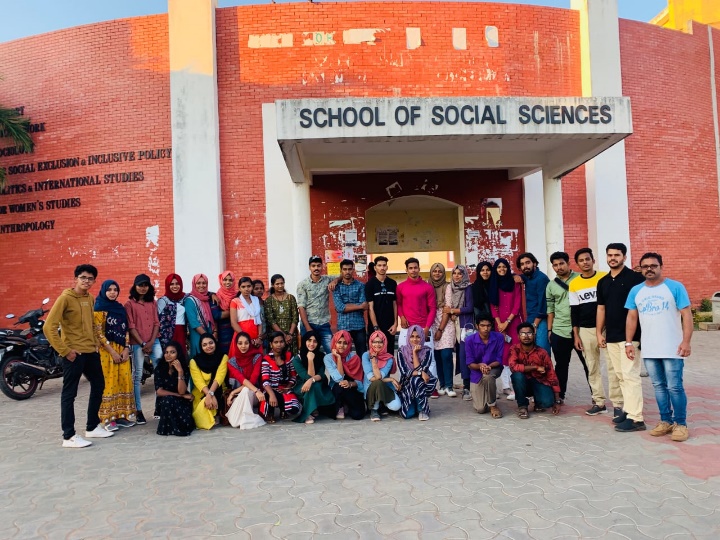 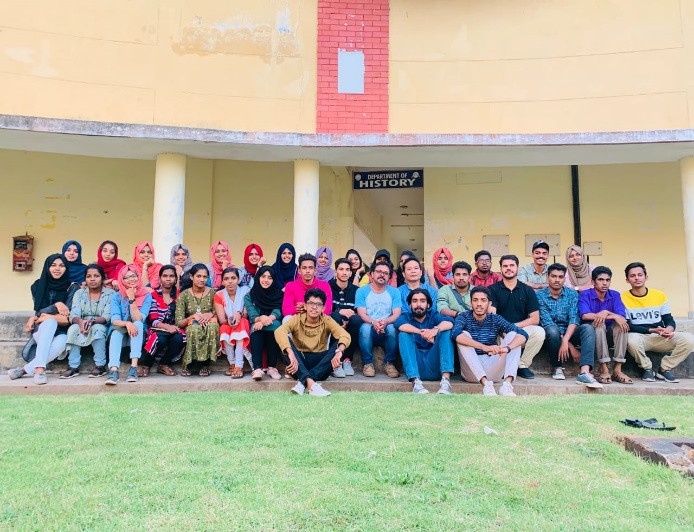 Trip to Pondicherry and Chennai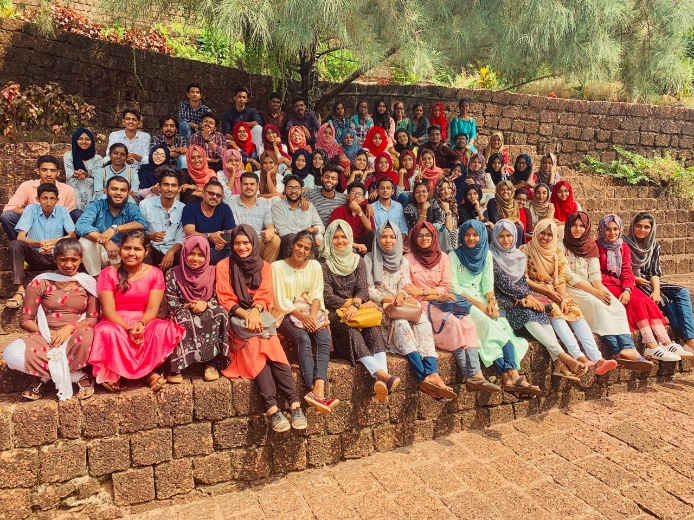 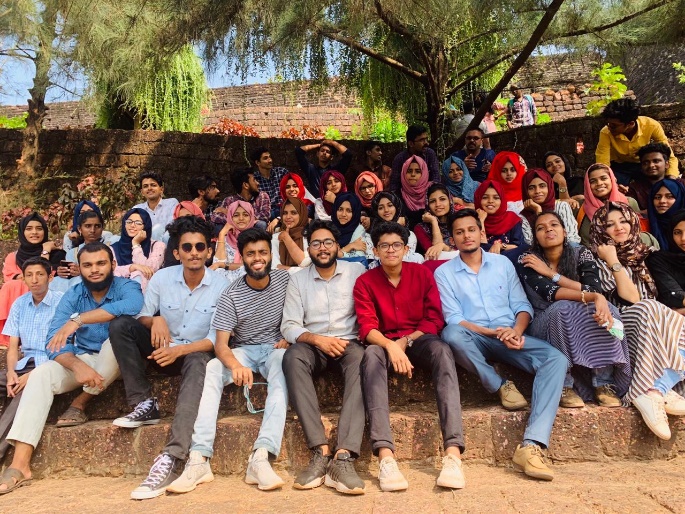 Historical Visit to Bekal Fort, Kasargod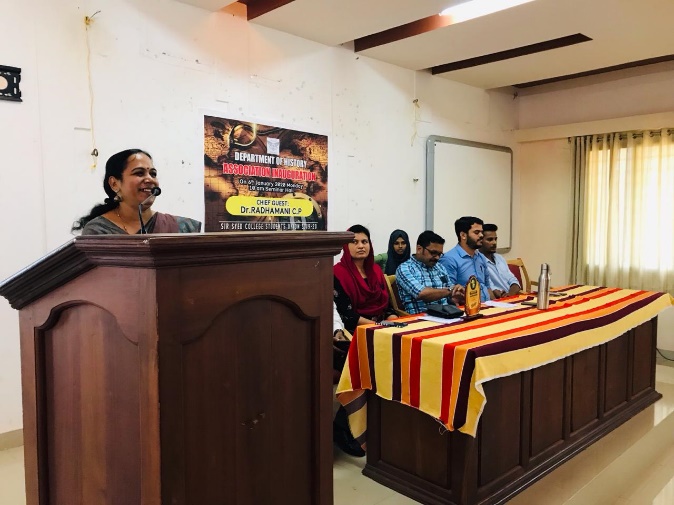 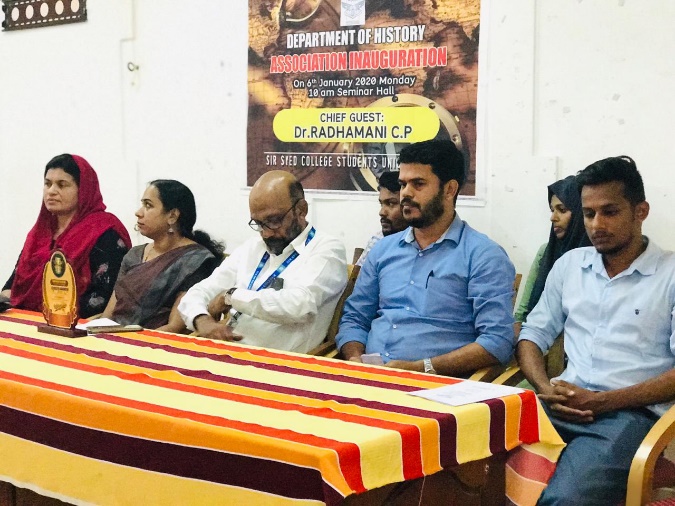 Inauguration of History Association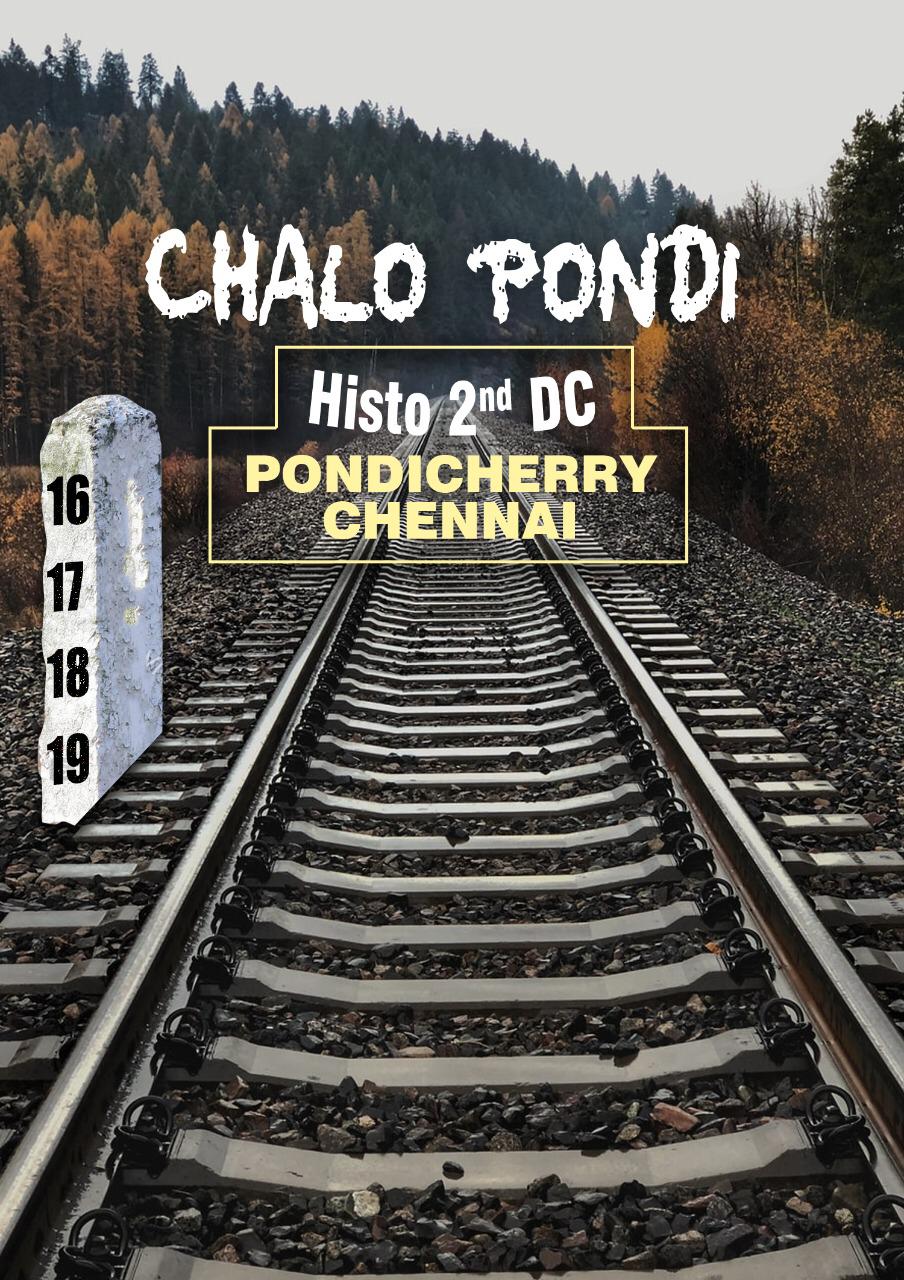 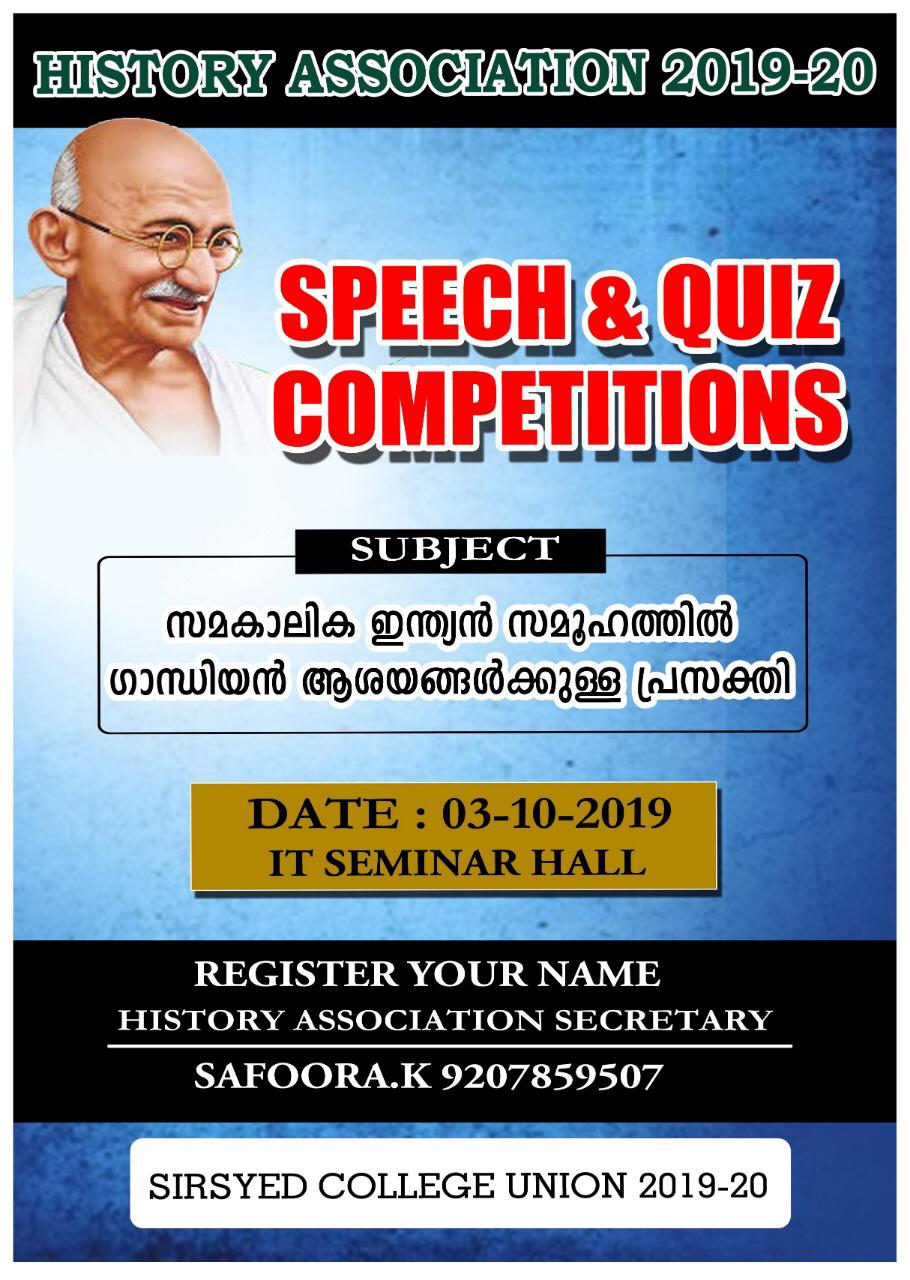 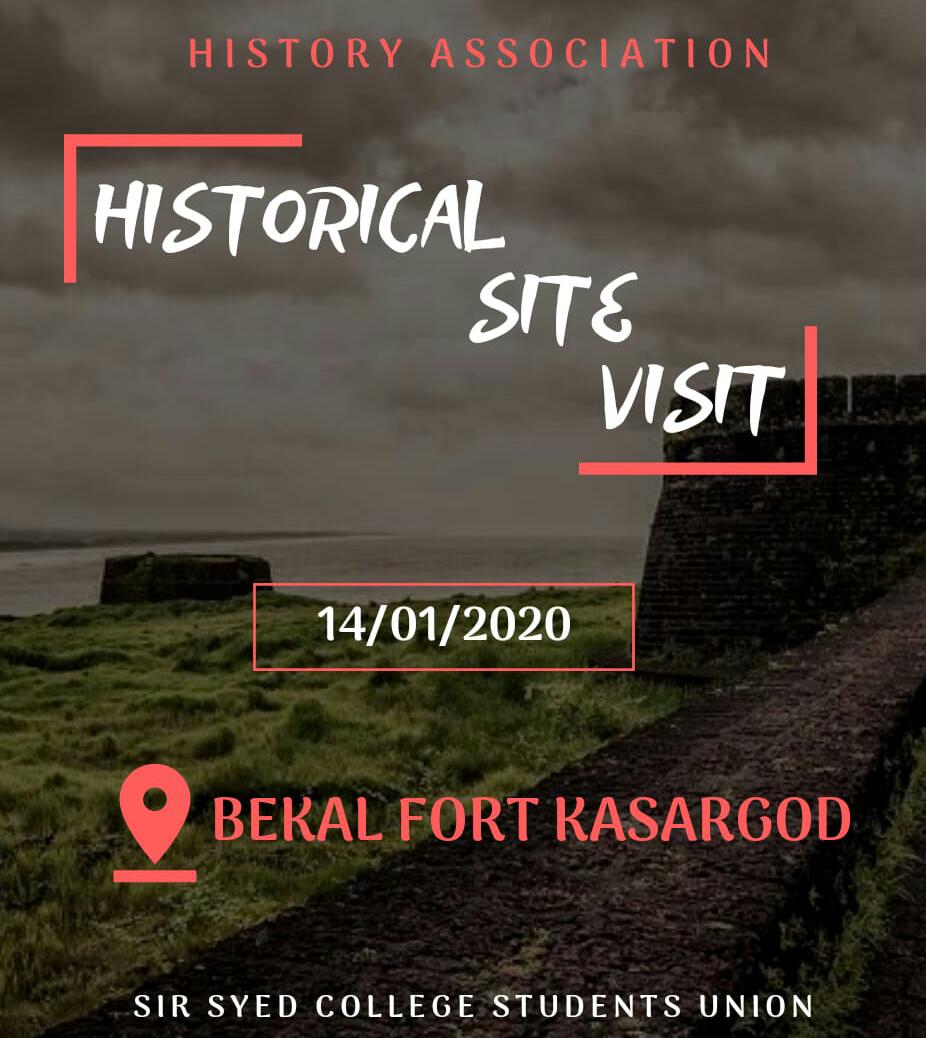 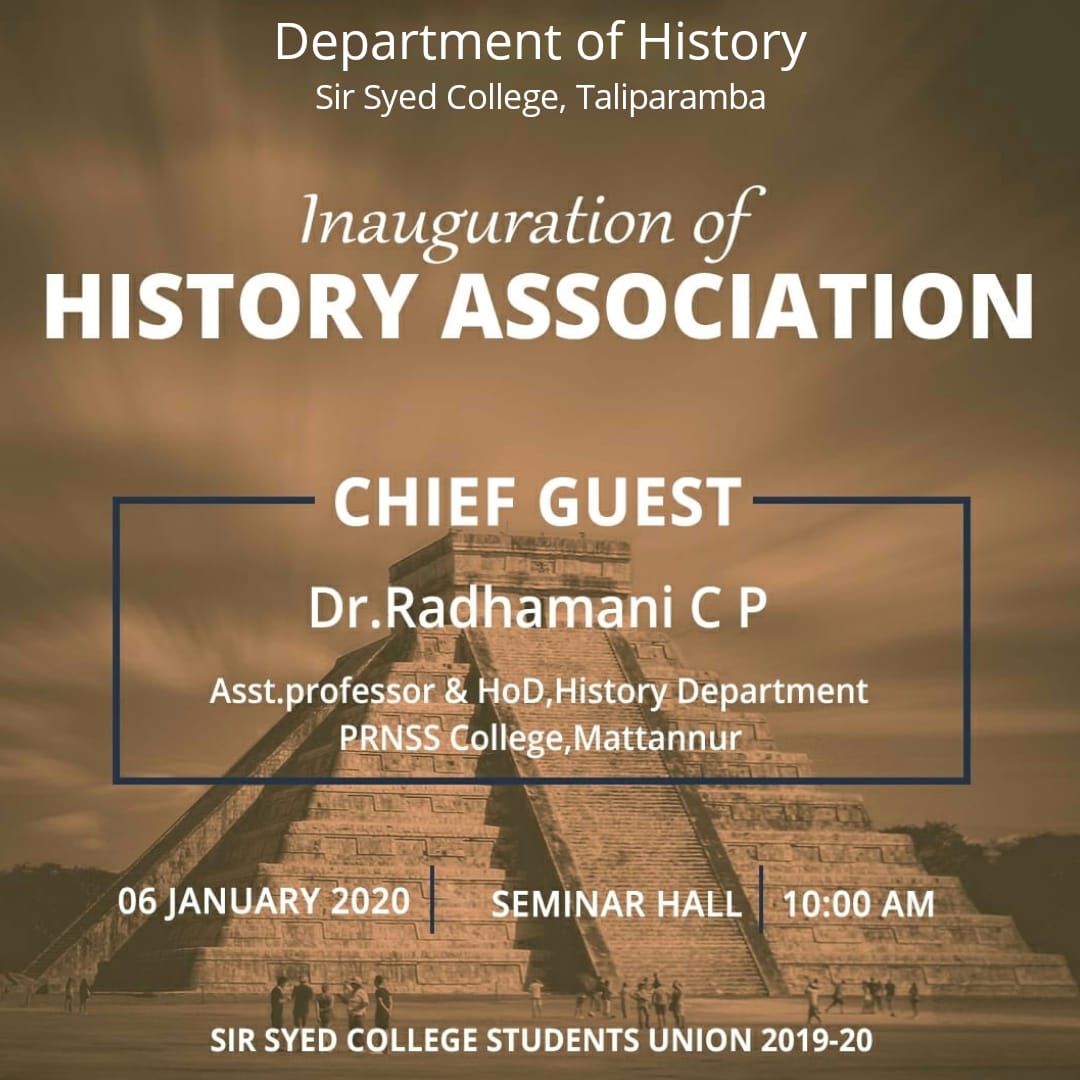 Month and DateName of ProgrammeTheme/Topic/Activity15-17 November 20197th International Kerala History conference -2019International Kerala History conference03-10-2019Speech and Quiz CompetitionsRelevance of Gandhian Ideology in the contemporary Indian Society 05-11-2019Sir syed Day 2019Inaugurated by Sri T K Ratnakumar (DSP Taliparamba). Memorial Lecture by Prof. Dr. A Nujum, Professor AMU6-01-2020 Inauguration of History AssociationChief Guest – Dr. Radhamani C P (Asst.Professor and Head of History, PRNSS College, Mattannur14-01-2020Historical site visitStudents from history department Visited Bekal fort, Kasargod.16 to 19 February 2020‘Chalo Pondi’ – trip to Pondicherry and ChennaiFourth semester students visited Pondicherry University, Mahabalipuram and Chennai